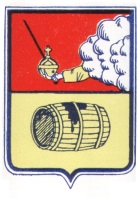 АДМИНИСТРАЦИЯ  ГОРОДСКОГО ПОСЕЛЕНИЯ "ВЕЛЬСКОЕ"ВЕЛЬСКОГО МУНИЦИПАЛЬНОГО РАЙОНА АРХАНГЕЛЬСКОЙ ОБЛАСТИПОСТАНОВЛЕНИЕ  от 22 марта 2024 года  № 89г. ВельскО создании муниципального автономного учреждения «Наш город» городского поселения «Вельское» Вельского муниципального района Архангельской областиВ соответствии с Гражданским кодексом Российской Федерации, Федеральным законом от 03.11.2006 №174-ФЗ «Об автономных учреждениях», Федеральным законом от 12.01.1996 №7-ФЗ «О некоммерческих организациях», Федеральным законом от 06.10.2003 №131-ФЗ «Об общих принципах организации местного самоуправления в Российской Федерации», руководствуясь Уставом городского поселения «Вельское» Вельского муниципального района Архангельской области, Положением о порядке управления и распоряжения имуществом, находящимся в муниципальной собственности городского поселения «Вельское» Вельского муниципального района Архангельской области, утвержденным решением Совета депутатов муниципального образования «Вельское» от 08 ноября  2022г. № 82,  администрация городского поселения «Вельское» Вельского муниципального района Архангельской области  ПОСТАНОВЛЯЕТ: Создать муниципальное автономное учреждение «Наш город» городского поселения «Вельское» Вельского муниципального района Архангельской области (сокращенное наименование: МАУ «Наш город») путем его учреждения.Определить целью и предметом деятельности МАУ «Наш город»                  обеспечение реализации предусмотренных законодательством Российской Федерации полномочий  органов местного самоуправления городского поселения «Вельское» Вельского муниципального района Архангельской области.Возложить исполнение функций и полномочий учредителя МАУ «Наш город» на администрацию городского поселения «Вельское» Вельского муниципального района Архангельской области. Определить:4.1.  местом нахождения МАУ «Наш город»  (юридический адрес): 165150, Архангельская область, Вельский муниципальный район, город Вельск, улица Нечаевского, д. 3, помещение 11;4.2 для достижения поставленной цели МАУ «Наш город» осуществляет следующие виды деятельности: Основной (по коду ОКВЭД): 81.29.9 – деятельность по чистке и уборке прочая, не включенная в другие группировки.Дополнительные виды деятельности по ОКВЭД:01.19.21 – выращивание цветов в открытом и защищенном грунте;23.99.2 – выращивание цветов в открытом и защищенном грунте;37.00 – сбор и обработка сточных вод;38.11 – сбор неопасных отходов;38.21 – обработка и утилизация неопасных отходов;42.11 – строительство автомобильных дорог и автомагистралей;42.21 – строительство инженерных коммуникаций для водоснабжения и водоотведения, газоснабжения;42.91 – строительство водных сооружений;42.99 – строительство прочих инженерных сооружений, не включенных в другие группировки;43.11 – разборка и снос зданий;43.12.1 – расчистка территории строительной площадки;43.12.3 – производство земляных работ;43.22 – производство санитарно-технических работ, монтаж отопительных систем и систем кондиционирования воздуха;43.31 – производство штукатурных работ;43.32 – работы столярные и плотничные;43.33 – работы по устройству покрытий полов и облицовке стен;43.34 – производство малярных и стекольных работ;43.39 – производство прочих отделочных и завершающих работ;43.91 – производство кровельных работ;43.99.4. – работы бетонные и железобетонные;43.99.6. – работы каменные и кирпичные;43.99.7. – работы по сборке и монтажу сборных конструкций;43.99.9 – работы строительные специализированные, не включенные в другие группировки;47.75 – торговля розничная косметическими и товарами личной гигиены в специализированных магазинах организаций;49.41 – деятельность автомобильного грузового транспорта;49.41.1 – перевозка грузов специализированными автотранспортными средствами;49.41.2  – перевозка грузов неспециализированными автотранспортными средствами; 49.41.3 – аренда грузового автомобильного транспорта с водителем;52.21.22 – деятельность по эксплуатации автомобильных дорог и автомагистралей;52.29 – деятельность вспомогательная прочая, связанная с перевозками;68.20 – аренда и управление собственным или арендованным недвижимым имуществом;68.20.2 – аренда или управление собственным или арендованным нежилым недвижимым имуществом;69.10 – деятельность в области права;81.21 – деятельность по общей уборке зданий;81.22 – деятельность по чистке и уборке жилых зданий и нежилых помещений прочая;81.29 – деятельность по чистке и уборке прочая;81.29.1 – дезинфекция, дезинсекция, дератизация зданий, промышленного оборудования;81.29.2 – подметание улиц и уборка снега;81.30 – деятельность по благоустройству ландшафта;82.19 – деятельность по фотокопированию и подготовке документов и прочая специализированная вспомогательная деятельность по обеспечению деятельности офиса.84.25.9 – деятельность по обеспечению безопасности в чрезвычайных ситуациях прочая;96.03 – организация похорон и предоставление связанных с ними услуг;96.04 – деятельность физкультурно - оздоровительная.Утвердить Устав МАУ «Наш город» согласно приложению к настоящему постановлению.Назначить Карпенко Алексея Романовича директором МАУ «Наш город и заключить с ним трудовой договор на определенный срок.Администрации (исполнительно-распорядительный орган) городского поселения «Вельское» Вельского муниципального района Архангельской области осуществить необходимые действия по государственной регистрации муниципального автономного учреждения «Наш город» городского поселения «Вельское» Вельского муниципального района Архангельской области в порядке и сроки, установленные действующим законодательством Российской Федерации. Наделить главу городского поселения «Вельское» Вельского муниципального района Архангельской области Дьячкова Андрея Викторовича полномочиями выступать в качестве заявителя с правом подачи и получения правоустанавливающих документов от имени администрации (исполнительно-распорядительного органа) городского поселения «Вельское» Вельского муниципального района Архангельской области при создании МАУ «Наш город».Установить первоначальную предельную штатную численность работников МАУ «Наш город»  в количестве  26,3 (двадцать шесть целых три десятых) штатных единиц.Финансовое обеспечение МАУ «Наш город»  осуществлять за счёт средств бюджета городского поселения «Вельское» Вельского муниципального района Архангельской области с даты государственной регистрации учреждения. Настоящее постановление подлежит официальному опубликованию в газете «Наш Вельск» и размещению  на официальном сайте администрации городского поселения «Вельское» Вельского муниципального района Архангельской области в информационной коммуникационной сети Интернет.Настоящее постановление вступает в силу со дня его официального опубликования. Исполняющий обязанностиглавы городского поселения «Вельское»  Вельского  муниципального районаАрхангельской области                                                                   Е.Ю. Ковалев